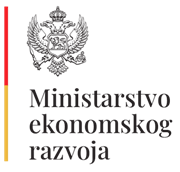 Broj:016-037/24-965/2                                                                                  22. mart 2024. godineNa osnovu člana 18 Zakona o upravnom postupku („Službeni list CG“, br. 56/14, 20/15, 40/16 i 37/17), člana 30 stav 1 Zakona o slobodnom pristupu informacijama („Službeni list CG“, br. 44/12 i 30/17), postupajući po zahtjevu Veska Pejaka, ispred Alternative Crna Gora, Ul. Josipa Broza Tita br: 22, Nikšić, zavedenom kod ovog Ministarstva pod brojem: 016-037/24-965/1 od 12. marta 2024. godine, ministar ekonomskog razvoja, donosi R j e š e nj eI USVAJA SE zahtjev za slobodan pristup informacijama, podnosioca Veska Pejaka, ispred Alternative Crna Gora, zaveden kod ovog Ministarstva pod brojem: 016-037/24-965/1 od 12. marta 2023. godine i dozvoljava pristup informaciji, kao osnovan.II Pristup predmetnoj informaciji ostvariće se, dostavom putem elektronske pošte, na naznačenu mail adresu podnosioca zahtjeva, e-mail: alternativacrnagora.spi@gmail.com.III Troškova postupka nije bilo.IV Žalba protiv ovog rješenja ne odlaže njegovo izvršenje.O b r a z l o ž e nj eDana 12. marta 2024. godine, Vesko Pejak, ispred Alternative Crna Gora, Ul. Josipa Broza Tita br: 22, Nikšić, podnio je ovom Ministarstvu, zahtjev za slobodan pristup informaciji, zaveden kod ovog Ministarstva pod brojem: 016-037/24-965/1, kojim je tražen pristup informaciji i to: „spisak službenih vozila, tip i godište koje posjeduje Ministarstvo, zaključno sa danom 01.03.2024. godine“.Podnosilac je u zahtjevu naveo da pristup traženim informacijama želi da ostvari u elektronskoj formi, dostavom na e-mail: alternativacrnagora.spi@gmail.com. Postupajući po predmetnom zahtjevu,  Ministarstvo je utvrdilo da se tražena informacija nalazi u njegovom posjedu u elektronskom formatu, te da ne postoje zakonske pretpostavke za ograničenje pristupa informaciji ili njenom dijelu, čime su se stekli uslovi za primjenu odredbe člana 30 stav 1 Zakona o slobodnom pristupu informacijama („Službeni list CG”, br. 44/12 i 30/17). Odredbom člana 30 stav 1 Zakona o slobodnom pristupu informacijama, između ostalog, propisano je da organ vlasti odlučuje rješenjem kojim dozvoljava pristup traženoj informaciji ili njenom dijelu.Tražena informacija kojoj se pristup omogućava ima 1 stranicu  A4 formata, i pristup istoj omogućava se dostavljanjem putem elektronske pošte na naznačenu mail adresu podnosioca   -alternativacrnagora.spi@gmail.com. Kako je Ministarstvo u posjedu tražene informacie u elektronskom formatu, to troškova postupka nije bilo.                                                                                                                                                                                                                                                 Žalba na ovo rješenje ne odlaže njegovo izvršenje shodno članu 36 Zakona o slobodnom pristupu informacijama.Na osnovu izloženog, shodno članu 30 stav 1 Zakona o slobodnom pristupu informacijama, odlučeno je kao u dispozitivu rješenja.UPUTSTVO O PRAVNOJ ZAŠTITI: Protiv ovog rješenja može se izjaviti žalba Savjetu Agencije za zaštitu ličnih podataka i slobodan pristup informacijama u roku od 15 dana od dana prijema rješenja, preko Ministarstva ekonomskog razvoja.S poštovanjem,                                                                                                                                  MINISTAR                                                                                                                               Nik GjeloshajDostavljeno: - Vesko Pejak, Alternativa Crna Gora, Ul. Josipa Broza Tita br:22, Nikšić-u spise predmeta-a/a